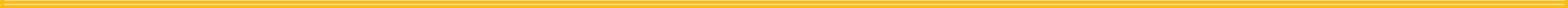 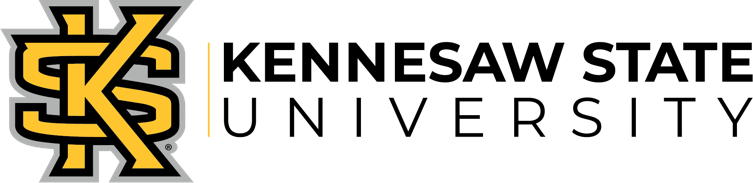 SYLLABUS 
College of Computing and Software Engineering
Department of Software Engineering and Game DesignCSE 1300/01: Introduction to Computing Principles
Spring Semester, 2024Course Information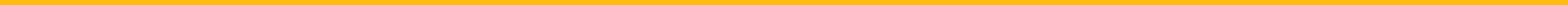 Class meeting time: Tuesday and Thursday from 12:30 PM until 1:45 PMModality and Location: Academic Building, Room 203Instructor InformationBetty Kretlow, LecturerEmail Address:  bkretlow@kennesaw.eduOffice Location: J353D in Atrium Building, Marietta Campus Electronic Communications: “The University provides all KSU students with an ‘official’ email account with the address ‘netid@students.kennesaw.edu.’  As a result of federal laws protecting educational information and other data, this is the sole email account you should use to communicate with your instructor or other University officials.”  The instructor only guarantees replies to emails received from your Kennesaw email account (netid@students.kennesaw.edu). Emails sent from other email domains may not reach the instructor's mailbox. To ensure receipt/responses to your email be sure that you communicate with the instructor via your Kennesaw Student email account and include the course number in the subject.Course Description 3 Credit HoursPrerequisites: NoneThis course is an introductory computing principles course. Instructor centers on an overview of the history, scope, and impact of computing as well as critical, algorithmic, and computational thinking on problem decompensation and fundamental programming concepts.  Course MaterialsRequired Texts: No textbook purchase required. This course utilizes Open Educational Resources made possible by funding through Affordable Learning Georgia. Resources for this course are provided free of charge in D2L or via the FYE website.Recommended Texts (link provided in D2L):Programming Fundamentals: A Modular Structured Approach, 2nd Edition.  It is available online or as a PDF (recommended).Technology requirements: Computer with Webcam, Microphone, and Internet accessLearning Outcomes
At the end of the course students will be able to:Synthesize how software has influenced innovations in other fields and helped people, organizations, and society to solve problems. Use computational thinking to ask questions and find different ways to solve problems. Design a solution as an algorithm and convert the algorithm into a procedural program. Describe the differences between computing disciplines and identify possible job opportunities in the computing field.Course Requirements and AssignmentsThere will be a total of 9 quizzes, 2 semester tests and 1 final exam, all of which will be delivered through D2L. Tests and Final Exam require the use of the Respondus LockDown Browser, which requires a webcam, a microphone, and reliable internet access. Evaluation and Grading PoliciesThe instructor will make every effort to have assignments graded within one week. Assignments will be graded for correctness and completeness, as per the grading rubrics. Copies of your class work and tests will be kept for our records.Bonus points: Each time you schedule and attend a CCSE Tutoring Center session you’ll earn 0.5% bonus on your final exam grade. Up to a maximum of 5 points can be earned.No individual extra credit work will be given to improve one’s grade.Lowest quiz grade, and lowest assignment grade will be dropped.Any missed tests will be replaced by the final exam grade.  If you take all tests/exams and your final exam grade is higher than any earlier test, the final exam grade will replace your lowest earlier exam grade.Course PoliciesAttendance Policy:  Posted on FYE Website under Policies.Quiz/Exam Policy: Posted on FYE Website under Policies.Make-up Policy: Posted on FYE Website under Policies.Proctored Exams: Posted on FYE Website under Policies.Electronic Devices and Classroom Behavior Policy: Posted on FYE Website under Policies.AI Use Prohibited: You are expected to generate your own work in this class. When you submit any kind of work, you are asserting that you have created it completely on your own unless you indicate otherwise using quotation marks and proper citation for the source(s) you used to help you. Submitting content that has been generated by someone other than you, or that was created or assisted by an AI generative tool is cheating and constitutes a violation of the KSU Code of Academic Integrity. Department or College PoliciesKennesaw State University is committed to your success. To ensure that you take full advantage of your educational opportunities, the College of Computing and Software Engineering is implementing the First Year Experience Program (FYE) and this course is part of this program. In some cases, you will be contacted by FYE team members as a follow-up on the instructor’s referral and to offer you the guidance and support you need. There are many ways for you to reach your academic and personal goals. We’ll show you how.  As part of process improvement, student data will be analyzed and reported in aggregate, de-identified form, as part of IRB-approved Study 19-157: How Student Success in the First-Year courses affects RPG rates.https://ccse.kennesaw.edu/fye/Institutional PoliciesCopyright Law:  It is the responsibility of KSU faculty and students to respect the rights of copyright holders and comply with copyright law.  For more details, see  https://cia.kennesaw.edu/instructional-resources/syllabus-policy.phpGrade Appeals and Student Complaints: A student’s rights to grade appeals are defined in the University catalogs. Each faculty member must specify the grading policy in the syllabus at the beginning of the course. The faculty member may change the grading policy for cause after that time but must do so uniformly with ample notification to students. Students can find more details regarding the appeal process here: http://catalog.kennesaw.edu/Inclement Weather Policy:  During the course of the year, Kennesaw State University may decide to close campus or operate on a delayed schedule in cases of inclement weather.  For more details, see  https://cia.kennesaw.edu/instructional-resources/syllabus-policy.phpKSU Academic Integrity Statement: Every KSU student is responsible for upholding the provisions of the Student Code of Conduct, as published in the Undergraduate and Graduate Catalogs. Section 5c of the Student Code of Conduct addresses the university’s policy on academic honesty, including provisions regarding plagiarism and cheating, unauthorized access to university materials, misrepresentation/falsification of university records or academic work, malicious removal, retention, or destruction of library materials, malicious/intentional misuse of computer facilities and/or services, and misuse of student identification cards. Incidents of alleged academic misconduct will be handled through the established procedures of the Department of Student Conduct and Academic Integrity (SCAI), which includes either an “informal” resolution by a faculty member, resulting in a grade adjustment, or a formal hearing procedure, which may subject a student to the Code of Conduct’s minimum one semester suspension requirement. KSU Course Withdrawal Policy:  Students may withdraw from one or more courses any time before the last week of the semester.  For more details, see  https://cia.kennesaw.edu/instructional-resources/syllabus-policy.phpKSU Disruption of Campus Life Policy: All students are responsible for knowing the information, policies and procedures outlined in the Kennesaw State University Codes of Conduct.  For more details, see https://cia.kennesaw.edu/instructional-resources/syllabus-policy.phpKSU Enrollment Management/Course Attendance Policy:  Students are solely responsible for managing their enrollment status in a class; nonattendance does not constitute a withdrawal. KSU Military Withdrawals Policy:  Kennesaw State students who are called to active duty or who are deployed during the term may be eligible for a military withdrawal.  For more details, see https://cia.kennesaw.edu/instructional-resources/syllabus-policy.phpKSU Reasonable Accommodations Policy:  Students with qualifying disabilities under the Americans with Disabilities Act (ADA) and/or Section 504 of the Rehabilitation Act who require “reasonable accommodation(s)” to complete the course may request those from Office of Student Disability Services.  For more details, see https://cia.kennesaw.edu/instructional-resources/syllabus-policy.phpKSU Sexual Misconduct Policy:  KSU does not condone and will not tolerate sexual misconduct or sexually exploitative or harassing behavior of any kind.  For more details, see  https://cia.kennesaw.edu/instructional-resources/syllabus-policy.phpKSU Web Accessibility Policy Statement:  For more details, see https://cia.kennesaw.edu/instructional-resources/syllabus-policy.phpNetiquette: Communication Courtesy:  All members of the class are expected to follow rules of common courtesy in all email messages, threaded discussions and chats.  Protecting Students' Privacy (FERPA):  Students have certain rights to privacy. These rights are mandated by federal policy.  For more details, see https://cia.kennesaw.edu/instructional-resources/syllabus-policy.phpKSU Student Resourceshttps://cia.kennesaw.edu/instructional-resources/syllabus-resources.phpGraduate Teaching Assistants (Lab Instructors) – Office is J-352, see office hours posted on our website.CCSE Tutoring and Open Lab – Room J-263, see hours posted on their site.For CCSE Student resources:http://ccse.kennesaw.edu/student-resources.phpKSU Service Desk:The KSU Service Desk is your portal to getting assistance or access to University IT Services. Students call: 470-578-3555 or email studenthelpdesk@kennesaw.eduFor Academic Advising information and to schedule appointments:http://ccse.kennesaw.edu/advising/index.phpLinks to frequently used and helpful services:http://www.kennesaw.edu/myksu/Department of Career Planning & Developmenthttps://careers.kennesaw.eduCounseling and Psychological Services https://counseling.kennesaw.eduCenter for Health Promotion and Wellnesshttps://wellness.kennesaw.eduStudent Health Serviceshttps://studenthealth.kennesaw.edu
Course ScheduleSee CSE 1300: Introduction to Computing Principles posted on the FYE website for the latest schedule.Student SuccessHere are things you can do that will greatly improve your chances of making a satisfactory grade in this class:Read the syllabus: You should read every word in the syllabus during the first week of classes. Complete the assigned Readings and Viewings for each Module before class. Allow enough time: More unsatisfactory grades are due to procrastination than any other cause. Do not assume that you can complete the assigned work in the thirty minutes before the due date and time; you cannot.Do the work yourself.  Finding solutions online or using AI generated submissions are against FYE Policy and will not help you prepare for the tests/exams.Verify that your submission to D2L/Gradescope was the correct file before the deadline.  It is your responsibility to ensure that the correct file was uploaded to the correct location.  I cannot accept late submissions per FYE Policy, and I do not accept submissions via email.Professor’s ExpectationsWhat should we expect from each other?The first and most important thing that we should expect from each other is respect and this should be shown in all the interactions.Moreover, on my side,· I will make sure to reply to your email within 24 hours Monday through Friday (I may not respond to emails sent during weekends/holidays or when KSU is closed). · I am always open to hear your feedback about the course and I will do my best to address or incorporate your comments in the course.· I will be available for individual or group consultation.· We will keep the schedule updated and available on our website.· We will return your assignments and deliverables graded within 14 days from the deadline.On your side, I am expecting:· You to come to class on time and actively participate in the lectures and activities.· You talk to me if you have problems, doubts, or suggestions related to any component of the course.· You work with effort and integrity on the assigned activities, homework, deliverables, and tests.· Not to sleep, work on assignments for other classes or read/view unrelated materials in my class during lectures or live sessions.  You will be asked to leave the classroom if you are caught doing any of these.· You to catch up on any missed class sessions by getting notes from a classmate, reading the lecture slides, and watching the lecture videos.Grading ScaleSpring and Fall SemestersSummer Semester